วิธีการแก้ไข แหล่งที่มา หมายเหตุ ตัวยก ไม่แสดงในหน้าเว็บเพจเปิดไฟล์ ExcelTemplate ตามสาขาและตารางที่ต้องการแก้ไขไปที่แถบเมนูคลิกที่แถบ Developer -> Source เพื่อเปิดหน้าต่าง XML Source ขึ้นมาสังเกตว่าเลือกถูกต้องหรือไม่ ให้ดูจากชื่อ Tab sheet ของ Excel ด้านล่าง ต้องตรงกับชื่อใน XML Source ตัวอย่างจากภาพตัวอย่างชื่อ Tab sheet  SPB0301 ตรงกันกับ XMLDocumentSPB0301_Map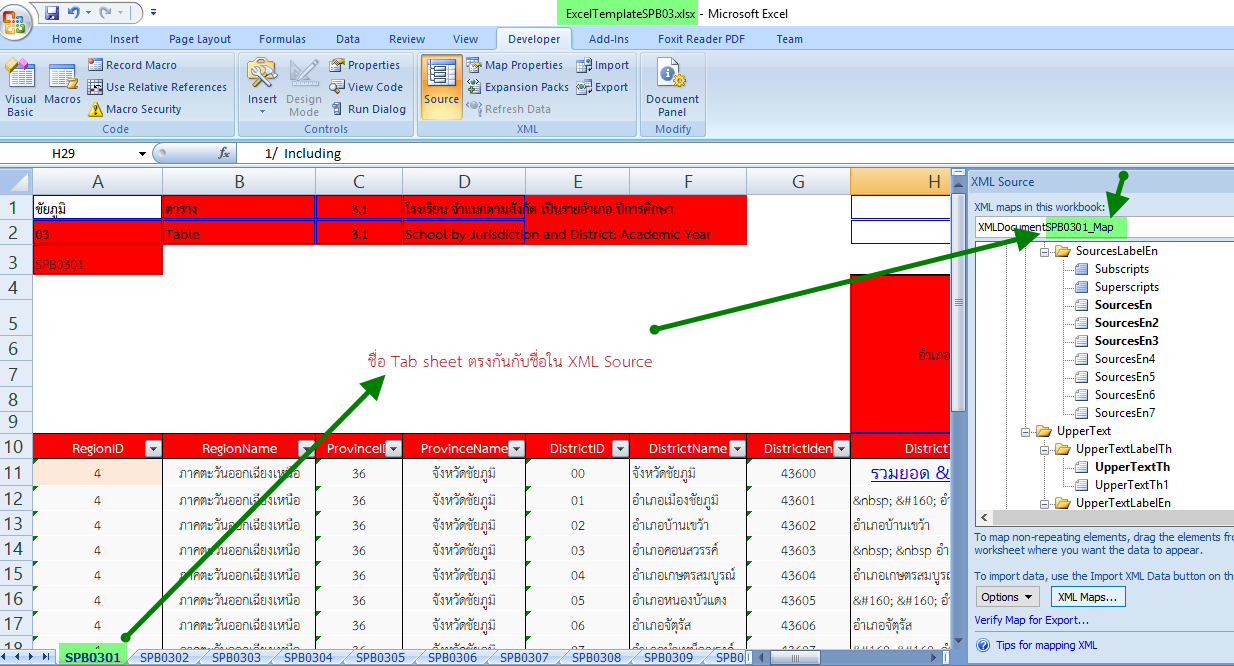 ไปที่หน้าต่าง XML Source คลิกที่โฟลเดอร์ FooterAll ประกอบด้วยโฟลเดอร์ย่อย Sources (แหล่งที่มา) และ UpperText (หมายเหตุ) ซึ่งมีการสร้างความเชื่อมโยงระหว่างตัวแปรใน xml กับค่าในช่อง cell ของไฟล์ Excel ไว้แล้วตามภาพ เมื่อคลิกที่ข้อความที่ Excel ระบบจะตีกรอบเข้มสีเหลือง และชื่อตัวแปร xml ที่สัมพันธ์กันจะเป็นตัวเข้มพื้นสีน้ำเงินด้วย ยกตัวอย่างข้อมูลของจังหวัดชัยภูมิ ดังนี้1/ รวม   							Map กับตัวแปร UpperTextThที่มา:สำนักงานเขตพื้นที่การศึกษาประถมศึกษา จังหวัดชัยภูมิ … 	Map กับตัวแปร SourcesThสำนักงานเขตพื้นที่การศึกษามัธยมศึกษาเขต เขต 30 จังหวัดชัยภูมิ	Map กับตัวแปร SourcesTh2กรมส่งเสริมการปกครองส่วนท้องถิ่น				Map กับตัวแปร SourcesTh31/  Including							Map กับตัวแปร UpperTextEnChaiyapum  Primary Educational Service Area Office,  …	Map กับตัวแปร SourcesEnChaiyapum Secondary Educational Service Area Office, …	Map กับตัวแปร SourcesEn2Department of Local Administration				Map กับตัวแปร SourcesEn3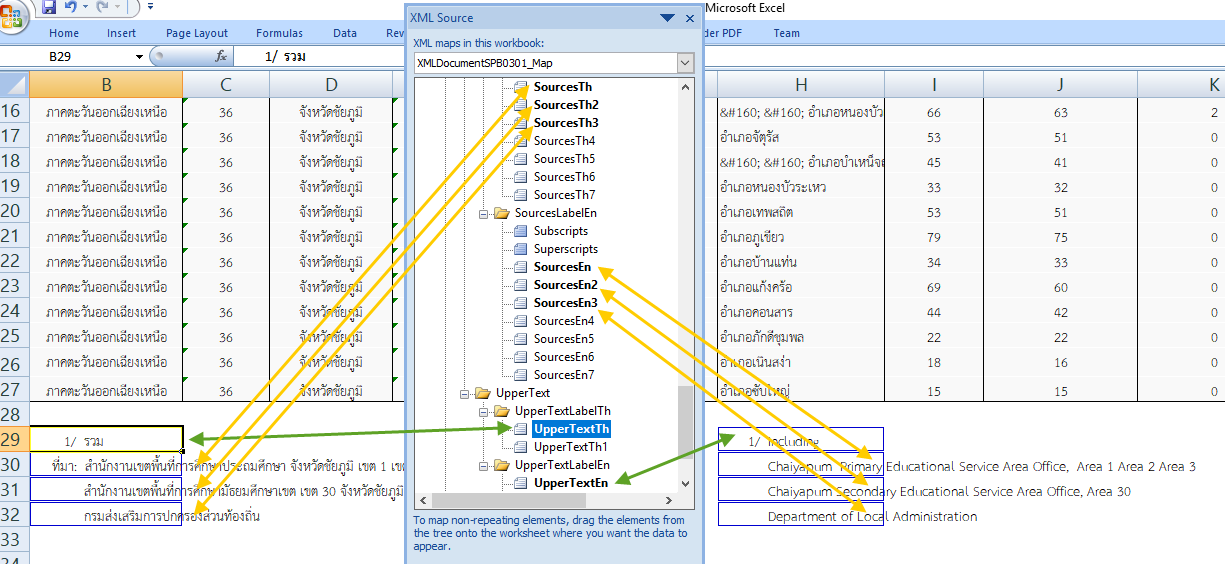 การแก้ไข กรณีที่มีการลบข้อความ เช่น แหล่งที่มา หมายเหตุ ตัวยก ออกไปจากไฟล์ Excel ให้ดำเนินการดังนี้คีย์ข้อความที่หายไปให้ครบถ้วนไปที่หน้าต่าง xml source เลือกชื่อตารางให้ตรงกับชื่อ sheet คลิกที่ชื่อตัวแปรใน xml ที่ตรงกันตามข้อ 4. คลิกเมาส์ขวาเลือกคำสั่ง Remove element2.3 คลิกเมาส์ค้างไว้ที่ตัวแปรใน xml source แล้วลากเมาส์ไปวางที่ตำแหน่งข้อความที่คีย์ใหม่ ปล่อยเมาส์ จะเป็นการสร้างความสัมพันธ์ระหว่างข้อความใหม่กับตัวแปรใน xml เช่น คีย์ข้อความ “1/ รวม”     คลิกที่ตัวแปร UpperTextTh 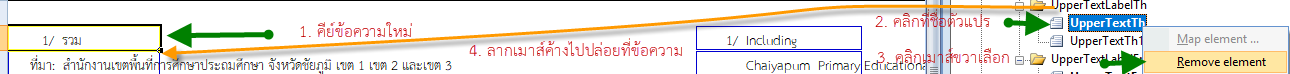 กรณีที่ตำแหน่งของข้อความไม่ตรงกับการ Map ตัวแปรใน XMLคลิกที่ข้อความที่ตำแหน่งไม่ตรงกับการ Map ตัวแปรใน XMLไปที่หน้าต่าง xml source เลือกชื่อตารางให้ตรงกับชื่อ sheet คลิกที่ชื่อตัวแปรใน xml ที่ตรงกันตามข้อ 4. คลิกเมาส์ขวาเลือกคำสั่ง Remove element2.3 คลิกเมาส์ค้างไว้ที่ตัวแปรใน xml แล้วลากเมาส์ไปวางที่ตำแหน่งข้อความที่เลือกไว้ ปล่อยเมาส์ จะเป็นการสร้างความสัมพันธ์ระหว่างตำแหน่งใหม่ของข้อความกับตัวแปรใน xml